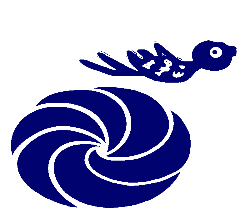 Młodzieżowy Dom Kultury im. Marii Gwizdakul. H. Ch. Andersena 4, 01-911 Warszawa Tel. 22 835 93 47Regulamin uczestnictwa do punktu specjalistycznego 
podczas Akcji „LATO W MIEŚCIE 2022”w Młodzieżowym Domu Kultury im. M. GwizdakMłodzieżowy Dom Kultury im. Marii Gwizdak (MDK) prowadzi zajęcia podczas Akcji „Lato w Mieście” 2022 w terminie 08.08 – 31.08.2022 r. od poniedziałku do piątku w zapisanych w harmonogramie i ofercie placówki w elektronicznym systemie rekrutacji pod adresem www.warszawa-latowmiescie.pzo.edu.pl.W MDK obowiązują zasady bezpieczeństwa zgodnie z aktualnie obowiązującymi przepisami prawa oraz zaleceniami GIS, MEiN, MZ.Rekrutacja uczniów warszawskich szkół oraz uczniów mających stałe miejsce zamieszkania w Warszawie do Akcji „Lato w Mieście” 2022 prowadzona jest przy wsparciu elektronicznego systemu.Harmonogram zajęć dla uczestników Akcji „Lato w Mieście” 2022 – grup zorganizowanych i uczestników indywidualnych w MDK znajduje się na stronie internetowe MDK – www.mdkandersena@edupage.org (zakładka lato/zima w mieście).Rodzice/opiekunowie prawni lub osoba pełnoletnia dokonują zgłoszenia uczestnika poprzez dostarczenie do placówki osobiście lub  drogą elektroniczną (skan lub zdjęcie) na adres: sekretariat@mdkandersena.pl z tygodniowym wyprzedzeniem wskazanych dokumentów:karta uczestnika Akcji „Lato w Mieście” 2022,oświadczenie i informacja o przetwarzaniu danych osobowych.Ww. dokumenty znajdują się na stronie www.mdkandersena@edupage.org w zakładce lato/zima w mieście.Ilość miejsc na poszczególne zajęcia jest ograniczona. Możliwość uczestnictwa jest weryfikowana na podstawie kolejności nadesłanych zgłoszeń. W razie braku miejsc rodzic/opiekun prawny zostanie poinformowany telefonicznie.Rodzice/opiekunowie prawni zobowiązani są do punktualnego przyprowadzenia dziecka na konkretne zajęcia i punktualnego odbioru dziecka. Nieprzestrzeganie godzin odbioru może skutkować odmową przyjęcia dziecka na zajęcia. Warunki uczestnictwa:posiadanie aktualnej legitymacji szkolnej,złożenie prawidłowo wypełnionej karty uczestnika oraz podpisanego regulaminu uczestnictwa Akcji „Lato w Mieście” 2022,  zapoznanie się z informacją oraz wyrażenie zgody na przetwarzanie danych osobowych,przestrzeganie zasad bezpieczeństwa.Młodzieżowy Dom Kultury im. Marii Gwizdak nie zapewnia wyżywienia dla uczestników Akcji „Lato w Mieście” 2022.Wszystkie zajęcia prowadzone w ramach programu w MDK są bezpłatne.Rodzice/opiekunowie prawni zobowiązani są do wyposażenia dziecka w obuwie na zmianę i strój - stosownie do przewidzianych zajęć.Rodzice/opiekunowie prawni będą informowani o przypadkach nieodpowiedniego zachowania dziecka, szczególnie o naruszeniu zasad bezpieczeństwa. Nieodpowiednie zachowanie może być powodem wykluczenia uczestnika z udziału w zajęciach.Za szkody wyrządzone przez uczestnika programu odpowiedzialność ponoszą rodzice/opiekunowie prawni.Placówka nie odpowiada za rzeczy wartościowe przyniesione na zajęcia.Organizatorzy zastrzegają sobie prawo do zmiany programu i regulamin.……………….. …………………………………………… (data i czytelny podpis rodziców/opiekunów prawnych/pełnoletniego uczestnika*)* niepotrzebne skreślić